Michigan High SchoolSki Coaches AssociationSCHOLARSHIP APPLICATION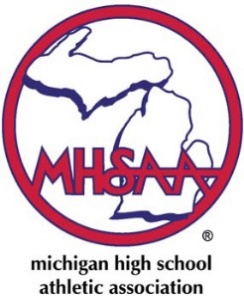 *Applications deadline due April 30th*This scholarship is open to any graduating child who’s coach has been part of the coach’s association for the past year.Applicant requirements: Minimum of one letter of recommendation from a teacher or coach2 year member of varsity ski teamMinimum GPA of 3.0NAME of APPLICANT______________________________________ DATE______________HOME ADDRESS_______________________________________________________________CITY______________________________ZIP______________PHONE____________________HIGH SCHOOL_________________________________________________________________ COACH’S NAME (Print) ________________________________________________________E-MAIL_______________________________________________________________________G.P.A. (unweighted)_______________ CLASS RANK _______ out of _____________ SAT______________________On a separate sheet of paper BRIEFLY EXPLAIN YOUR:CAREER PLANS: ACADEMIC HONORS:EXTRA-CURRICULAR SCHOOL, COMMUNITY ACTIVITIES, & SKI SUCCESS:YOU MUST INCLUDE A COPY OF YOUR TRANSCRIPT WITH THIS FORMEmail or Return to:	Craig McLeod6601 Pine Ridge DriveClarkston, MI 48346                                cjmcleod@gmail.comSignature _________________________________________________________________ApplicantCoach